สรุปผลการดำเนินการจัดซื้อจัดจ้างในรอบเดือน กุมภาพันธ์ 2567ชื่อสถานีตำรวจภูธรปราสาท จังหวัดสุรินทร์                                                   ตรวจแล้วถูกต้อง                                                                             พ.ต.อ.             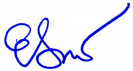                                                                                         (ยศศักดิ์  โพธิ์สุวรรณ) ผกก.สภ.ปราสาทลำดับงานที่จัดซื้อหรือจัดจ้างวงเงินที่จัดซื้อหรือจัดจ้าง(บาท)ราคากลาง(บาท)วิธีซื้อหรือจ้างรายชื่อผู้เสนอราคาและราคาที่เสนอผู้ได้รับการคัดเลือกและราคาที่ตกลงซื้อหรือจ้างเหตุผลที่คัดเลือกเลขที่สัญญาหรือที่หนังสือ1วัสดุน้ำมันเชื้อเพลิงประจำเดือน ก.พ.256780,00080,000เฉพาะเจาะจงห้างหุ้นส่วนจำกัด ศรีทองปราสาทห้างหุ้นส่วนจำกัด ศรีทองปราสาทใช้เกณฑ์ราคาไม่เกินวงเงินที่กำหนดฯ0018(สร) (13)/51527 ก.พ. 2567